STOWARZYSZENIECENTRUM OCHOTNIKÓW CIERPIENIA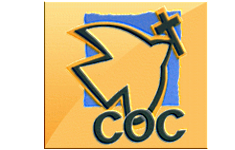 Archidiecezji Gdańskiej83-000 Pruszcz Gdański ul. Wojska Polskiego 37 e-mail: biuro@cocgdansk.plKARTA ZGŁOSZENIAWyjazd …………………………………………………………………………………….do …………………………………………………………………………….w dniach …………………………………………………….  członek COC			  opiekunNazwisko	 ………………………………………………………………………………………………………………………………..Imię 		………………………………………………………………………………………………………………………………..Data urodzenia 	…………………………………………………………………………………………………………………………………PESEL 		………………………………………………………………………………………………………………………………..Miejsce zamieszkaniaUlica i nr domu (mieszkania) 	……………………………………………………………………………………………………..Kod pocztowy i miejscowość 	……………………………………..………………………………………………………………Parafia 		………………………………………………………………………………………………………………………………Nr telefonu 	……………………………………………………………………………………………………………………………..Nr telefonu oraz  imię i nazwisko  opiekuna    ………………………………………………………………………………..………………………………………………………………………………………………………………………………………………………..Czy należy Pani/Pan do grupy przewodniej, jeśli tak to przy jakiej parafii? …………………………………….……………………………………………………………………………………………………………………………………………………….Wyrażam zgodę na gromadzenie, przetwarzanie i przekazywanie danych osobowych przez Stowarzyszenie Centrum Ochotników Cierpienia Archidiecezji Gdańskiej zgodnie z ustawą z dnia 29 sierpnia 1997 r. o ochronie danych osobowych (Dz. U. z 2002 r. Nr 101, poz. 926, z późn. zm.) do celów statutowych i realizacji zadania.………………………………………………………………………..Czytelny podpis